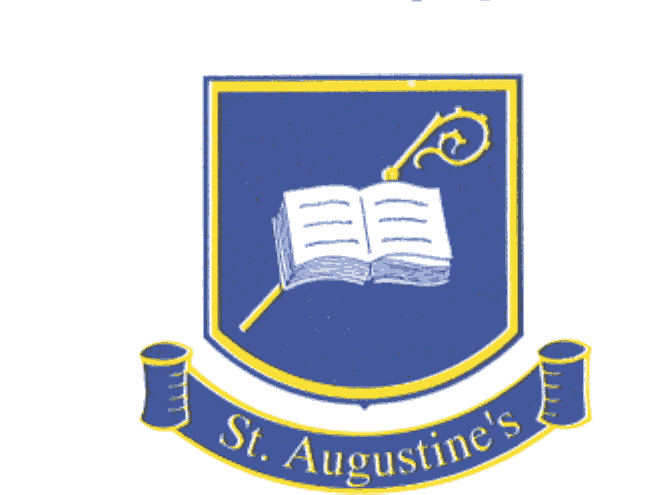 Mass times at St Augustine’s: Weekdays at 9:30am, Saturday 9am and Sundays at 11am.                                     We look forward to our First Holy Communion Enrolment Mass, this Sunday, 11am, St Augustine’s Church.          A wonderful occasion for our pupils as they embark on their Sacramental preparation.